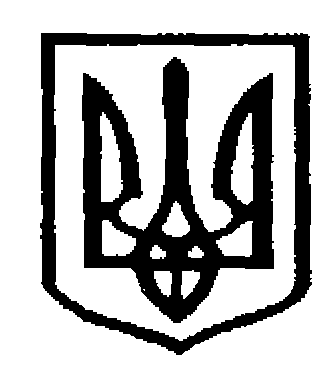 У К Р А Ї Н АЧернівецька міська радаУправлiння  освітивул. Героїв Майдану, 176, м. Чернівці, 58029 тел./факс (0372) 53-30-87  E-mail: osvitacv@gmail.com  Код ЄДРПОУ №02147345  Управління освіти міської ради повідомляє, що з метою проведення профорієнтаційної роботи 19 квітня 2023 року о 15:00 год. відбудеться онлайн-зустріч  з представниками Харківського національного університету повітряних сил імені Івана Кожедуба, під час якої буде презентовано роботу закладу, а також  умови вступу у 2023 році. Учні матимуть змогу поспілкуватися з викладачами, задати запитання, дізнатись про напрямки навчання тощо.Режим доступу до зустрічі: https://us05web.zoom.us/j/6670103583?pwd=UXlSc2E3L3JESGkvK09zbzJ4WnBmUT09  Просимо довести зазначену інформацію до випускників 11-х класів закладу освіти та сприяти їх участі у зазначеному заході. Додаток: «Презентаційні матеріали» на 12 арк. в 1 прим.Начальник управління                                                     Ірина ТКАЧУКВоробець Г.П., 53-23-6212.04.2023 № 06/01-39/702Директорам закладів загальної середньої освіти